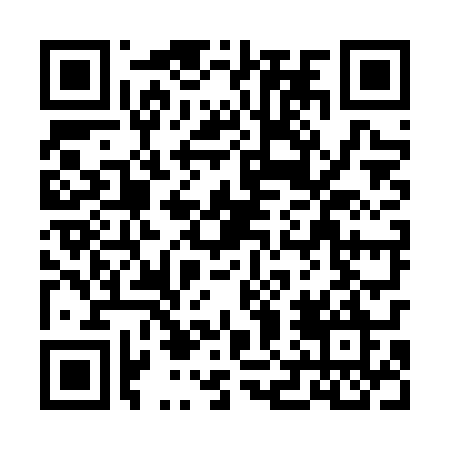 Ramadan times for Sierzchowy, PolandMon 11 Mar 2024 - Wed 10 Apr 2024High Latitude Method: Angle Based RulePrayer Calculation Method: Muslim World LeagueAsar Calculation Method: HanafiPrayer times provided by https://www.salahtimes.comDateDayFajrSuhurSunriseDhuhrAsrIftarMaghribIsha11Mon4:094:096:0111:493:415:375:377:2312Tue4:074:075:5911:483:435:395:397:2413Wed4:044:045:5711:483:445:415:417:2614Thu4:024:025:5411:483:465:425:427:2815Fri3:593:595:5211:483:475:445:447:3016Sat3:573:575:5011:473:485:465:467:3217Sun3:543:545:4811:473:505:475:477:3418Mon3:523:525:4511:473:515:495:497:3619Tue3:493:495:4311:463:535:515:517:3820Wed3:473:475:4111:463:545:525:527:4021Thu3:443:445:3811:463:555:545:547:4222Fri3:413:415:3611:453:575:565:567:4423Sat3:393:395:3411:453:585:585:587:4624Sun3:363:365:3111:453:595:595:597:4825Mon3:333:335:2911:454:016:016:017:5026Tue3:313:315:2711:444:026:036:037:5227Wed3:283:285:2511:444:036:046:047:5428Thu3:253:255:2211:444:046:066:067:5629Fri3:223:225:2011:434:066:086:087:5830Sat3:203:205:1811:434:076:096:098:0031Sun4:174:176:1512:435:087:117:119:031Mon4:144:146:1312:425:097:137:139:052Tue4:114:116:1112:425:117:147:149:073Wed4:084:086:0912:425:127:167:169:094Thu4:054:056:0612:425:137:187:189:115Fri4:024:026:0412:415:147:207:209:146Sat3:593:596:0212:415:167:217:219:167Sun3:573:576:0012:415:177:237:239:188Mon3:543:545:5712:405:187:257:259:219Tue3:513:515:5512:405:197:267:269:2310Wed3:483:485:5312:405:207:287:289:25